Short Communication: Identification of Lepidapedon oregonense as the current world’s deepest trematodeTsukasa Waki, Takashi Kumagai, Yuma Nishino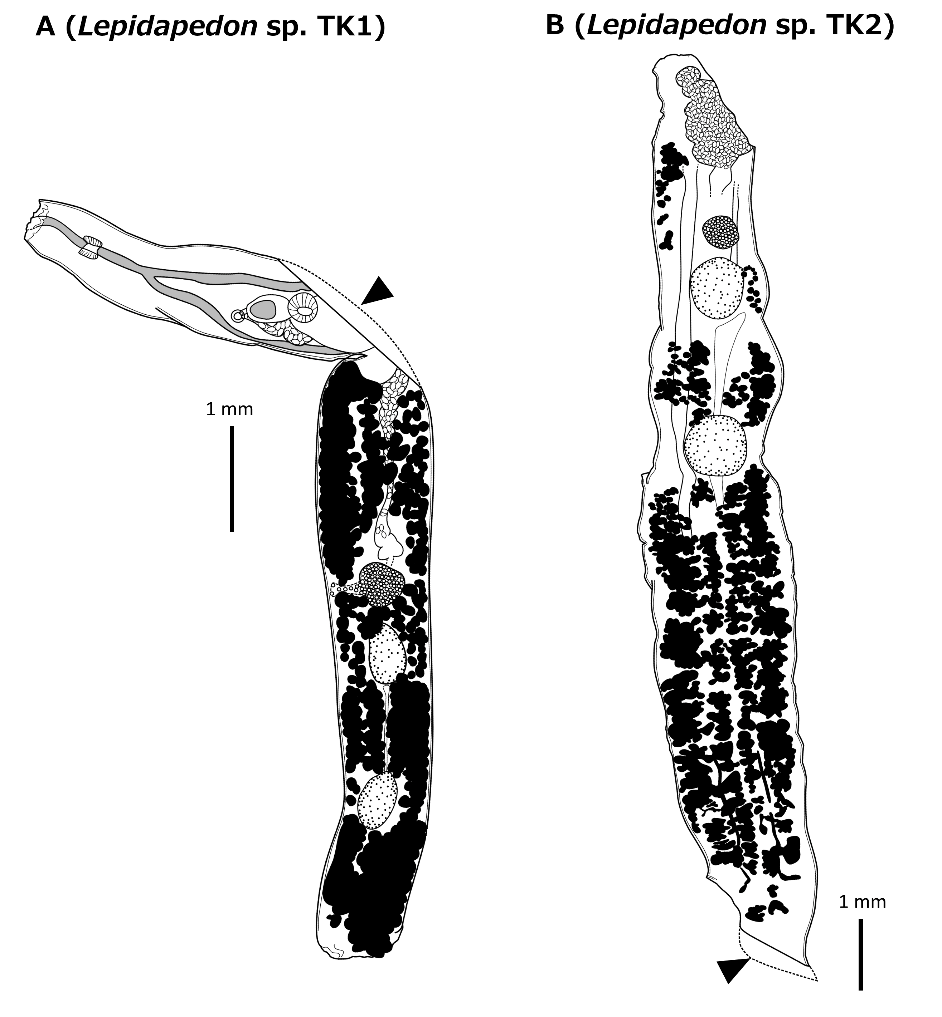 Supplement figure S1. Unidentified Lepidapedon species sampled in the present study. A and B represent Lepidapedon sp. TK1 and TK2, respectively. The dotted lines show the outline of tissues excised for PCR (arrowheads).